ПРАВИТЕЛЬСТВО ХАНТЫ-МАНСИЙСКОГО АВТОНОМНОГО ОКРУГА - ЮГРЫРАСПОРЯЖЕНИЕот 10 марта 2023 г. N 115-рпО НАБЛЮДАТЕЛЬНОМ СОВЕТЕ ОСОБОЙ ЭКОНОМИЧЕСКОЙ ЗОНЫПРОМЫШЛЕННО-ПРОИЗВОДСТВЕННОГО ТИПА "НЯГАНЬ"В соответствии с Федеральным законом от 22 июля 2005 года N 116-ФЗ "Об особых экономических зонах в Российской Федерации", Уставом (Основным законом) Ханты-Мансийского автономного округа - Югры, Законом Ханты-Мансийского автономного округа - Югры от 12 октября 2005 года N 73-оз "О Правительстве Ханты-Мансийского автономного округа - Югры":Утвердить прилагаемый состав Наблюдательного совета особой экономической зоны промышленно-производственного типа "Нягань".(в ред. распоряжения Правительства ХМАО - Югры от 22.09.2023 N 630-рп)абзацы второй - четвертый утратили силу. - Распоряжение Правительства ХМАО - Югры от 22.09.2023 N 630-рп.ГубернаторХанты-Мансийскогоавтономного округа - ЮгрыН.В.КОМАРОВАПриложениек распоряжению ПравительстваХанты-Мансийского автономного округа - Югрыот 10 марта 2023 года N 115-рпСОСТАВНАБЛЮДАТЕЛЬНОГО СОВЕТА ОСОБОЙ ЭКОНОМИЧЕСКОЙ ЗОНЫПРОМЫШЛЕННО-ПРОИЗВОДСТВЕННОГО ТИПА "НЯГАНЬ"(ДАЛЕЕ - НАБЛЮДАТЕЛЬНЫЙ СОВЕТ)Приложение 2к распоряжению ПравительстваХанты-Мансийского автономного округа - Югрыот 10 марта 2023 года N 115-рпСОСТАВЭКСПЕРТНОГО СОВЕТА ОСОБОЙ ЭКОНОМИЧЕСКОЙ ЗОНЫПРОМЫШЛЕННО-ПРОИЗВОДСТВЕННОГО ТИПА "НЯГАНЬ"(ДАЛЕЕ - ЭКСПЕРТНЫЙ СОВЕТ)Утратил силу. - Распоряжение Правительства ХМАО - Югры от 22.09.2023 N 630-рп.Приложение 3к распоряжению ПравительстваХанты-Мансийского автономного округа - Югрыот 10 марта 2023 года N 115-рпПОЛОЖЕНИЕОБ ЭКСПЕРТНОМ СОВЕТЕ ОСОБОЙ ЭКОНОМИЧЕСКОЙ ЗОНЫПРОМЫШЛЕННО-ПРОИЗВОДСТВЕННОГО ТИПА "НЯГАНЬ"(ДАЛЕЕ - ПОЛОЖЕНИЕ)Утратило силу. - Распоряжение Правительства ХМАО - Югры от 22.09.2023 N 630-рп.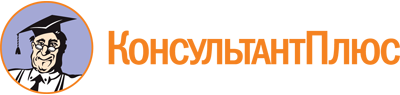 Распоряжение Правительства ХМАО - Югры от 10.03.2023 N 115-рп
(ред. от 22.09.2023)
"О Наблюдательном совете особой экономической зоны промышленно-производственного типа "Нягань"Документ предоставлен КонсультантПлюс

www.consultant.ru

Дата сохранения: 26.11.2023
 Список изменяющих документов(в ред. распоряжения Правительства ХМАО - Югры от 22.09.2023 N 630-рп)Список изменяющих документов(в ред. распоряжения Правительства ХМАО - Югры от 22.09.2023 N 630-рп)Забозлаев Алексей Геннадиевичпервый заместитель Губернатора Ханты-Мансийского автономного округа - Югры, председатель наблюдательного советаАфанасьев Сергей Александровичдиректор Департамента экономического развития - заместитель Губернатора Ханты-Мансийского автономного округа - Югры, заместитель председателя наблюдательного советаКиримлидисДжумагул Мирзалиевназаместитель директора Департамента экономического развития Ханты-Мансийского автономного округа - Югры, секретарь наблюдательного советаСолдатов Александр Андреевичзаместитель директора Департамента регионального развития Министерства экономического развития Российской ФедерацииГоликов Александр Владимировичначальник отдела земельно-имущественных отношений и архитектурной политики Департамента регионального развития Министерства экономического развития Российской ФедерацииЗайцев Кирилл Сергеевичдиректор Департамента промышленности Ханты-Мансийского автономного округа - ЮгрыКаров Матвей Игоревичдиректор Департамента строительства и жилищно-коммунального комплекса Ханты-Мансийского автономного округа - ЮгрыПетрик Светлана Васильевнадиректор Департамента по управлению государственным имуществом Ханты-Мансийского автономного округа - ЮгрыКолупаев Роман Геннадьевичгенеральный директор Фонда развития Ханты-Мансийского автономного округа - ЮгрыЯмашев Иван Петровичглава городского округа Нягань Ханты-Мансийского автономного округа - ЮгрыКиселев Дмитрий Николаевичгенеральный директор АО "Управляющая компания "Промышленные парки Югры"Сакк Татьяна Петровназаместитель генерального директора АО "Югорский лесопромышленный холдинг"Малышев Антон Михайловичгенеральный директор ООО "Смарт Нетворкс"